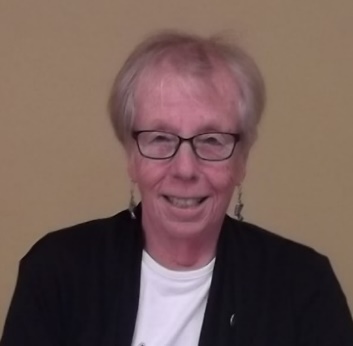 Margaret UrquhartCandidateReprésentante régionale – EastACER-CARTTravailler aux niveaux local et provincial de la Société des enseignantes et des enseignants retraités du Nouveau-Brunswick (NBSRT) m’a permis de demeurer en contact avec d’anciens collègues et m’a donné l’occasion de rencontrer et de travailler avec d’autres personnes afin de promouvoir et de défendre le bien-être de nos collègues retraités. Surtout, rencontrer les dirigeants locaux et travailler avec eux a souligné l’importance des groupes locaux d’enseignantes et d’enseignants retraités visant la réalisation des objectifs provinciaux. Ils sont vraiment le cœur et l’âme de l’association provinciale. De la même manière, les associations Membres d’ACER-CART sont essentielles pour identifier, communiquer et travailler en collaboration sur des priorités nationales communes.Au cours de la dernière année, ce fut un privilège pour moi de vous servir en tant que de Représentante-Est pour ACER-CART. Les dirigeantes et les dirigeants de chaque organisation se sont montrés dévoués à leurs membres et à l’ACER-CART. Ils étaient bien disposés à partager leurs informations et leurs idées. Cela a également été une expérience d’apprentissage pour moi et je suis impatiente de continuer à travailler avec eux si je devais être réélu en tant que Représentante-Est.Merci